Burkina Faso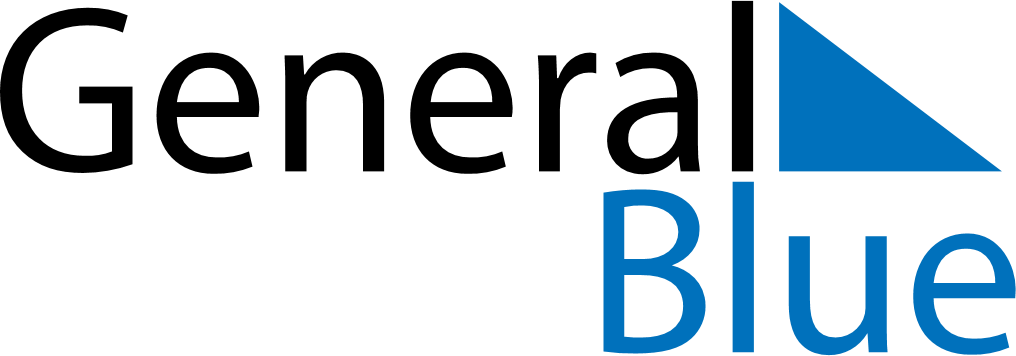 Burkina FasoBurkina FasoBurkina FasoBurkina FasoBurkina FasoBurkina FasoBurkina FasoJanuary 2024January 2024January 2024January 2024January 2024January 2024January 2024January 2024SundayMondayTuesdayWednesdayThursdayFridaySaturday12345678910111213141516171819202122232425262728293031February 2024February 2024February 2024February 2024February 2024February 2024February 2024February 2024SundayMondayTuesdayWednesdayThursdayFridaySaturday1234567891011121314151617181920212223242526272829March 2024March 2024March 2024March 2024March 2024March 2024March 2024March 2024SundayMondayTuesdayWednesdayThursdayFridaySaturday12345678910111213141516171819202122232425262728293031 Jan 1: New Year’s DayJan 3: Anniversary of the 1966 Upper Voltan coup d’étatMar 8: International Women’s DayMar 31: Easter Sunday